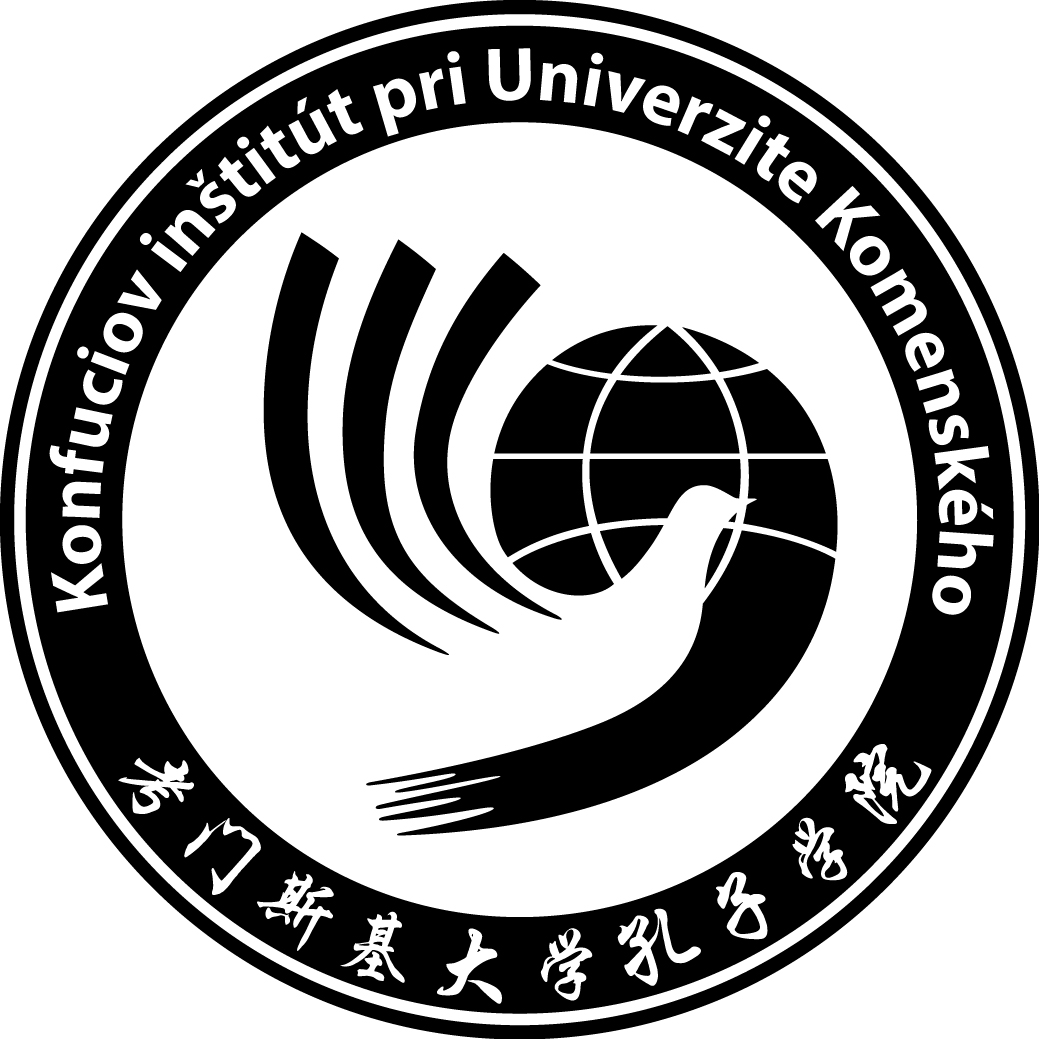 PRIHLÁŠKA NA KURZ NA KURZ                         ORGANIZOVANÝ KONFUCIOVÝM INŠTITÚTOM PRI UK V BRATISLAVENÁZOV KURZU:MENO:PRIEZVISKO:TITULY:DÁTUM NARODENIA:MIESTO NARODENIA:POVOLANIE:ZAMESTNÁVATEĽ /ŠKOLA:E-MAIL:TELEFÓN:ADRESA TRVALÉHO / PRECHODNÉHO BYDLISKA:PSČ:V BRATISLAVE, DŇA:                                                                               PODPIS:Vyplnenú prihlášku doručte e-mailom na adresu konfuciov.institut@uniba.sk alebo osobne na sekretariát KI. PLATBU PROSÍME USKUTOČNIŤ NA ÚČET:  SK36 8180 0000 0070 0008 3100, BIC: SPSRSKBA a variabilný symbol: 105220, do poznámky prosíme uviesť meno a stručne názov kurzu.Všeobecné zmluvné podmienky:Zaslaním prihlášky a uhradením účastníckeho poplatku zmluvné strany uzatvárajú dohodu podľa zákona č. 18/1996 Z.z. o cenách v znení zmien a doplnkov.V prípade neúčasti prihláseného sa školné nevracia, účasť náhradníka je možná.Pri registrácii prosíme preukázať sa dokladom o zaplatení účastníckeho poplatku.Účastnícky poplatok zahŕňa aj študijný materiál.Súhlasím so spracovaním osobných údajov uvedených v prihláške na účely vedenia dokumentácie o vzdelávaní v súlade so zákonom č. 122/2013 Z. z. o ochrane osobných údajov a o zmene a doplnení niektorých zákonov v znení zmien doplnkov.